 Junior High Co-Ed Soccer Practice Schedule 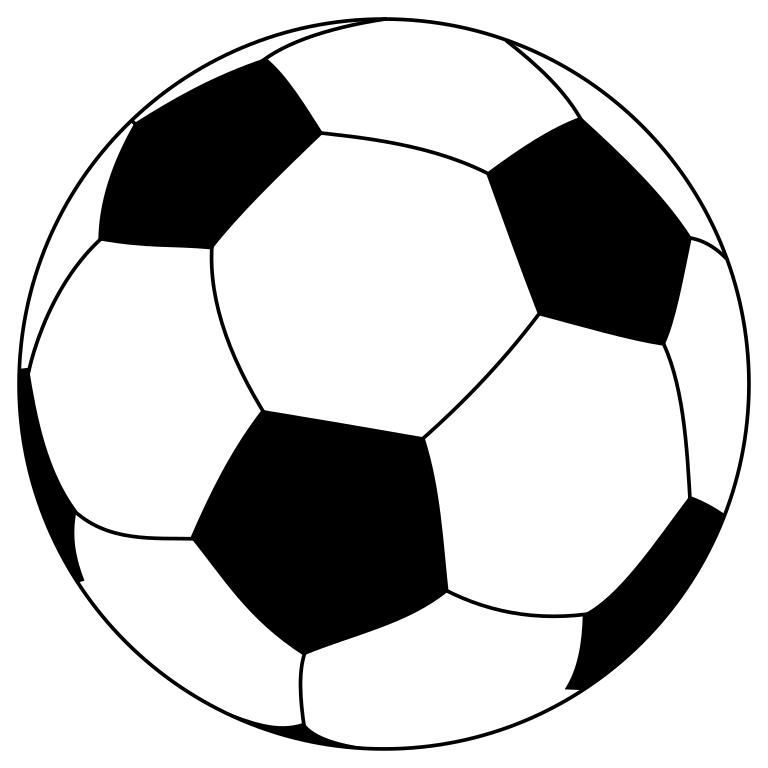                                           ***First games are scheduled to start on May 7th This is the main practice schedule that starts on April 29th***Location/timeMondayTuesdayWednesdayThursdayFridayElementary Field7:00-8:15AM(Before School) 7:00 -8:15amGrade 7/8 Team 7:00 -8:15amGrade 8/9 Team 7:00 -8:15amGrade 7/8 Team 7:00 -8:15amGrade 8/9 Team 